Заявление(о несогласии с продлением сроков проверки итоговых работ ОГЭ/ЕГЭ, а также ограничения прав учащегося при поступлении в ВУЗ) ______.____.201___ г. моему/ей сын/дочь уч.11 «А» кл. администрация школы  ГБОУ СОШ №______________, передала на подписание (для законного представителя) протокол разъяснительной беседы с начальником сектора общего образования Комитета по образованию №___ от ______2016 г. В данном протоколе содержится информация противоречивая действующему законодательству РФ с которой я категорически не согласен/а, а именно:1. Может быть значительно увеличен срок проверки работ по ЕГЭ.2. Ограничение прав в части поступления на обучение в вуз.         Данные пункты сводятся к дискриминация моего ребенка по признаку дачи/не дачи согласия на обработку персональных данных. Такая позиция не может быть признана законной, и возможность получения высшего образования не может ставиться в зависимость от внесения каких-либо сведений в ФИС и РИС.  Данное правонарушение с Вашей стороны, подпадает по ст. 286 УК РФ.         Важнейшей функцией Российской Федерации как социального государства является обеспечение права каждого на образование, в том числе высшего, общедоступность и бесплатность которого в государственных или муниципальных образовательных учреждениях гарантируется (ч. 1, ч. 2 ст. 43, Конституции Российской Федерации) на основе конституционного принципа юридического равенства.          Закрепляя право на образование и в качестве одного из его элементов - право на общедоступное и бесплатное образование в государственных или муниципальных образовательных учреждениях, Конституция Российской Федерации непосредственно определяет и систему гарантирования этого права, предполагающую в том числе, что государство и муниципальные образования - исходя из конституционного требования общедоступности образования независимо от места жительства - обязаны сохранять равный доступ для всех желающих получить такое образование.         Конвенция о борьбе с дискриминацией в области образования (принята Генеральной конференцией ЮНЕСКО 14 декабря 1960 года) и статья 13 Международного пакта об экономических, социальных и культурных правах доступность образования определяют как равные для всех права и возможности его получения, что предполагает не только экономическую доступность (в частности, установление бесплатного начального образования), но и физическую доступность, под которой названные акты понимают безопасную физическую досягаемость образования либо посредством посещения учебного заведения, находящегося на разумном географическом удалении, либо путем получения доступа к современным технологиям.         Применительно к конституционному праву на общедоступное и бесплатное образование в системной связи с конституционным принципом равенства это означает, что каждый имеет равную с другими, не зависящую от социального происхождения, места жительства, а также иных обстоятельств, возможность развития личности, а равенство возможностей при получении образования предполагает равный доступ в существующие государственные или муниципальные образовательные учреждения.
         В гл.7 Приказа Минобрнауки России от 26.12.2013 г. №1400 (редакция от 23.08.2016 г.) «Проверка экзаменационных работ»,  указаны фиксированные сроки проверки ГИА, вне зависимости от дачи Согласия на обработку персональных данных или отсутствие такового. Все участники  ЕГЭ обладают равными правами.      Более того, для ускорения процесса,  со своей стороны (при необходимости), я обязуюсь самостоятельно забрать результаты ЕГЭ моего сына/дочери, после проверки экзаменационной комиссией.
       В соответствии с ч. 1 ст. 55 Федерального закона от 29 декабря 2012 г. N 273-ФЗ "Об образовании в Российской Федерации", Прием на обучение в организацию, осуществляющую образовательную деятельность, проводится на принципах равных условий приема для всех поступающих.              Согласно ч. 8 ст. 55 Федерального закона от 29 декабря 2012 г. N 273-ФЗ "Об образовании в Российской Федерации", порядок приема на обучение по образовательным программам каждого уровня образования устанавливается федеральным органом исполнительной власти, осуществляющим функции по выработке государственной политики и нормативно-правовому регулированию в сфере образования. 
           Приказ Министерства образования и науки Российской Федерации (Минобрнауки России) от 14 октября 2015 г. N 1147 г. Москва "Об утверждении Порядка приема на обучение по образовательным программам высшего образования - программам бакалавриата, программам специалитета, программам магистратуры",не содержит положений, ограничивающих права поступающих, сведения о которых отсутствуют в ФИС и РИС.             Обращаю Ваше внимание (!), что в случае халатного отношения к моему заявлению, а именно увеличение сроков проверки работ по ЕГЭ  моего ребенка и/или повторного вынуждения меня подписать документы противоречащие действующему законодательству РФ и дискриминирующие права несовершеннолетнего/ней, я оставляю за собой право (без повторного предупреждения) обратиться в Генеральную Прокуратуру РФ для дачи правовой оценки конкретных должностных лиц  виновных в нарушении действующего законодательства РФ и привлечения их к ответственности.
Приложение:
1.Копия письма Минобрнауки России № 05-ПГ-МОН-29725 от 31.08.2015 г. Согласно № 59-ФЗ " О порядке рассмотрения обращений граждан РФ" от 02.05.06 г., письменный ответ прошу направить в установленный законодательством срок, по адресу:______________________.С уважением,_________________/_________________/                                 Дата: ____.____.201__ г.                                     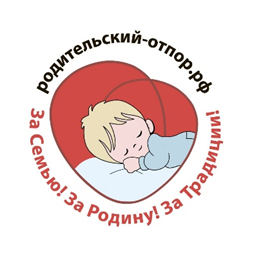 